FORMULÁRIO DE ACOMPANHAMENTO DAS ATIVIDADES DE EXTENSÃO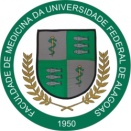 Coordenação de Extensão e CulturaCOEXC/FAMED/UFAL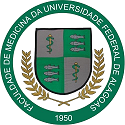 Título do projeto/programa:Título do projeto/programa:Título do projeto/programa:Título do projeto/programa:Título do projeto/programa:Título do projeto/programa:Nº de registro na PROEX:Nº de registro na PROEX:Nº de registro na PROEX:Nº de registro na PROEX:Nº de registro na PROEX:Nº de registro na PROEX:Período de duração:Período de duração:Período de duração:Período de duração:Período de duração:Período de duração:Curso(s) envolvido(s): Curso(s) envolvido(s): Curso(s) envolvido(s): Curso(s) envolvido(s): Curso(s) envolvido(s): Curso(s) envolvido(s): Coordenador(a), e-mail e telefone: Coordenador(a), e-mail e telefone: Coordenador(a), e-mail e telefone: Coordenador(a), e-mail e telefone: Coordenador(a), e-mail e telefone: Coordenador(a), e-mail e telefone: Disciplina(s) envolvida(s), se houver: Disciplina(s) envolvida(s), se houver: Disciplina(s) envolvida(s), se houver: Disciplina(s) envolvida(s), se houver: Disciplina(s) envolvida(s), se houver: Disciplina(s) envolvida(s), se houver: Cenários/locais de prática e público alvo: Cenários/locais de prática e público alvo: Cenários/locais de prática e público alvo: Cenários/locais de prática e público alvo: Cenários/locais de prática e público alvo: Cenários/locais de prática e público alvo: Profissional(is) do cenário/local de prática envolvido(s) na atividade: Profissional(is) do cenário/local de prática envolvido(s) na atividade: Profissional(is) do cenário/local de prática envolvido(s) na atividade: Profissional(is) do cenário/local de prática envolvido(s) na atividade: Profissional(is) do cenário/local de prática envolvido(s) na atividade: Profissional(is) do cenário/local de prática envolvido(s) na atividade: Professor(es) envolvido(s) e Unidade Acadêmica ou Instituição de origem: Professor(es) envolvido(s) e Unidade Acadêmica ou Instituição de origem: Professor(es) envolvido(s) e Unidade Acadêmica ou Instituição de origem: Professor(es) envolvido(s) e Unidade Acadêmica ou Instituição de origem: Professor(es) envolvido(s) e Unidade Acadêmica ou Instituição de origem: Professor(es) envolvido(s) e Unidade Acadêmica ou Instituição de origem: Setor(es), dia(s) da semana e horário(s) de realização das atividades no local:Setor(es), dia(s) da semana e horário(s) de realização das atividades no local:Setor(es), dia(s) da semana e horário(s) de realização das atividades no local:Setor(es), dia(s) da semana e horário(s) de realização das atividades no local:Setor(es), dia(s) da semana e horário(s) de realização das atividades no local:Setor(es), dia(s) da semana e horário(s) de realização das atividades no local:Relação nominal dos alunos com matrícula e instituição de origemRelação nominal dos alunos com matrícula e instituição de origemRelação nominal dos alunos com matrícula e instituição de origemRelação nominal dos alunos com matrícula e instituição de origemRelação nominal dos alunos com matrícula e instituição de origemRelação nominal dos alunos com matrícula e instituição de origemNOMENOMENOMENOMEMATRÍCULAINSTITUIÇÃOCronograma de atividadesCronograma de atividadesCronograma de atividadesCronograma de atividadesCronograma de atividadesCronograma de atividadesData ou Período de RealizaçãoAtividades Desenvolvidas (descrição)Atividades Desenvolvidas (descrição)Nome do Professor ou Colaborador ResponsávelNome do Professor ou Colaborador ResponsávelNome do Professor ou Colaborador ResponsávelAssinaturasAssinaturasAssinaturasAssinaturasAssinaturasAssinaturasAssinatura do Coordenador(a):Assinatura do Coordenador(a):Data:Data:      /        /      /        /      /        /      /        /Assinatura do Responsável pelo local de realização das atividades:Assinatura do Responsável pelo local de realização das atividades:Nome legível do responsável:Nome legível do responsável:Cargo do responsável:Cargo do responsável:Data:Data:      /        /      /        /      /        /      /        /